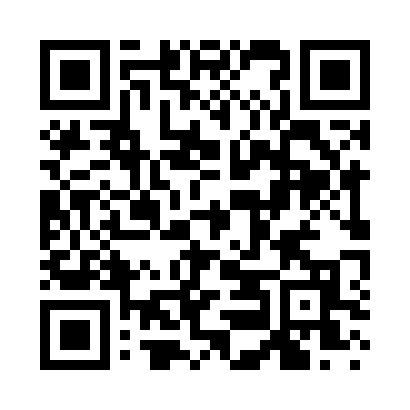 Ramadan times for Corley, Arkansas, USAMon 11 Mar 2024 - Wed 10 Apr 2024High Latitude Method: Angle Based RulePrayer Calculation Method: Islamic Society of North AmericaAsar Calculation Method: ShafiPrayer times provided by https://www.salahtimes.comDateDayFajrSuhurSunriseDhuhrAsrIftarMaghribIsha11Mon6:216:217:301:244:467:197:198:2912Tue6:196:197:291:244:467:207:208:3013Wed6:186:187:271:244:477:217:218:3114Thu6:166:167:261:244:477:227:228:3115Fri6:156:157:241:234:487:237:238:3216Sat6:136:137:231:234:487:237:238:3317Sun6:126:127:221:234:487:247:248:3418Mon6:116:117:201:224:497:257:258:3519Tue6:096:097:191:224:497:267:268:3620Wed6:086:087:171:224:497:277:278:3721Thu6:066:067:161:214:497:287:288:3822Fri6:056:057:151:214:507:287:288:3823Sat6:036:037:131:214:507:297:298:3924Sun6:026:027:121:214:507:307:308:4025Mon6:006:007:101:204:517:317:318:4126Tue5:595:597:091:204:517:327:328:4227Wed5:575:577:071:204:517:327:328:4328Thu5:565:567:061:194:517:337:338:4429Fri5:545:547:051:194:527:347:348:4530Sat5:535:537:031:194:527:357:358:4631Sun5:515:517:021:184:527:367:368:471Mon5:505:507:001:184:527:367:368:482Tue5:485:486:591:184:527:377:378:483Wed5:465:466:581:184:537:387:388:494Thu5:455:456:561:174:537:397:398:505Fri5:435:436:551:174:537:407:408:516Sat5:425:426:541:174:537:417:418:527Sun5:405:406:521:164:537:417:418:538Mon5:395:396:511:164:537:427:428:549Tue5:375:376:491:164:547:437:438:5510Wed5:365:366:481:164:547:447:448:56